PLANTILLA DE FORMULARIO DE PEDIDO DE RECAUDACIÓN DE FONDOS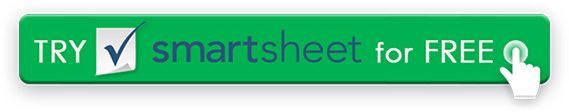 Nombre de la organizaciónTODOS LOS INGRESOS SE BENEFICIAN:TODOS LOS INGRESOS SE BENEFICIAN:TU LOGOTU LOGOTU LOGOCalle principal 123TU LOGOTU LOGOTU LOGOHamilton, OH 44416FECHA DEL PEDIDOFECHA DE ENTREGA PREVISTAFECHA DE ENTREGA PREVISTANOMBRE DEL VENDEDORNOMBRE DEL VENDEDORNOMBRE DEL VENDEDORTELÉFONO DEL VENDEDORTELÉFONO DEL VENDEDORTELÉFONO DEL VENDEDORTELÉFONO DEL VENDEDORTU LOGOTU LOGOTU LOGO(321) 456-7890TU LOGOTU LOGOTU LOGOWeb / Dirección de correo electrónicoTU LOGOTU LOGOTU LOGOPor favor, haga el cheque / M.O.  pagadero aNOMBRE DEL ARTÍCULO[ PUNTO 1 NOMBRE ][ PUNTO 1 NOMBRE ][ PUNTO 2 NOMBRE ][ PUNTO 2 NOMBRE ][ PUNTO 3 NOMBRE ][ PUNTO 3 NOMBRE ][ PUNTO 3 NOMBRE ][ PUNTO 4 NOMBRE ][ PUNTO 4 NOMBRE ][ PUNTO 5 NOMBRE ][ PUNTO 5 NOMBRE ][ PUNTO 6 NOMBRE ]Nombre de la organizaciónDESCRIPCIÓN DEL ARTÍCULO[ DESCRIPCIÓN DEL PUNTO 1 ][ DESCRIPCIÓN DEL PUNTO 1 ][ DESCRIPCIÓN DEL PUNTO 2 ][ DESCRIPCIÓN DEL PUNTO 2 ][ DESCRIPCIÓN DEL PUNTO 3 ][ DESCRIPCIÓN DEL PUNTO 3 ][ DESCRIPCIÓN DEL PUNTO 3 ][ PUNTO 4 DESCRIPCIÓN ][ PUNTO 4 DESCRIPCIÓN ][ PUNTO 5 DESCRIPCIÓN ][ PUNTO 5 DESCRIPCIÓN ][ TEMA 6 DESCRIPCIÓN ]COSTO DEL ARTÍCULONOMBRE / DIRECCIÓN DEL CLIENTETELÉFONO / EMAILQTYQTYQTYQTYQTYQTYQTYQTYQTYQTYQTYQTYTOTALUS$ 0.00US$ 0.00US$ 0.00US$ 0.00US$ 0.00US$ 0.00US$ 0.00US$ 0.00CANTIDAD DEL ARTÍCULOCANTIDAD DEL ARTÍCULOCANTIDAD DEL ARTÍCULOCANTIDAD DEL ARTÍCULOCANTIDAD DEL ARTÍCULOCANTIDAD DEL ARTÍCULOCANTIDAD DEL ARTÍCULOCANTIDAD DEL ARTÍCULOCANTIDAD DEL ARTÍCULOCANTIDAD DEL ARTÍCULOCANTIDAD DEL ARTÍCULOCANTIDAD DEL ARTÍCULOTOTALGRACIAS000000000000US$ 0.00RENUNCIACualquier artículo, plantilla o información proporcionada por Smartsheet en el sitio web es solo para referencia. Si bien nos esforzamos por mantener la información actualizada y correcta, no hacemos representaciones o garantías de ningún tipo, expresas o implícitas, sobre la integridad, precisión, confiabilidad, idoneidad o disponibilidad con respecto al sitio web o la información, artículos, plantillas o gráficos relacionados contenidos en el sitio web. Por lo tanto, cualquier confianza que deposite en dicha información es estrictamente bajo su propio riesgo.